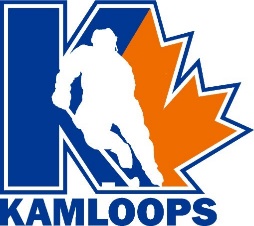 KAMLOOPS MINOR HOCKEY ASSOCIATION SCHOLARSHIP(FORMERLY KNOWN AS THE RANDY LINDROS SCHOLARSHIP)Kamloops Minor Hockey Association is proud to offer 3 different Scholarships for their graduating players that are moving on to post secondary education.These scholarships ($500 each) are designed to recognize a variety of skills including hockey, academics, sportsmanship, leadership and character.This scholarship will be awarded annually to a student (male or female) who best meets the following criteria:Graduates from grade 12 in a Kamloops area high school with above average marks in all subjects.Has played hockey for a minimum of 2 years to at least the U15 level and has shown good sportsmanship, leadership and character.Plans to attend a recognized BC post-secondary institution (may be delayed one year if the successful candidate decides to postpone going on to post-secondary school, but after one year is forfeited.Has shown excellence and commitment to hockey and any other area of endeavor, whether athletic, fine arts or community service.DEADLINE: MAY 1STTo apply please include the following:A transcript of the student’s marks or most recent report cardA letter or reference (from a coach, referee in chief, teacher or someone from the community)Personal letter detailing hockey and community participation plus post-secondary plansThe above information should be forwarded in one complete package to:Kamloops Minor Hockey AssociationAttention: ScholarshipsPO Box 24018, #70-700 Tranquille RdKamloops BC V2B 8R3Or by email to: Zac Carnelley executivedirector@kamloopsminorhockey.com